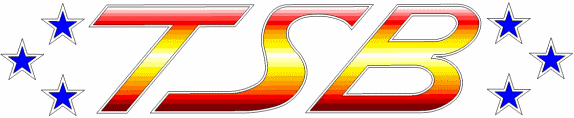 TEAM SÖDERTÄLJE BOWLINGKLUBB
------------------------------------------------------------------------------------------------------------------------Styrelsemöte 20240307Närvarande: Jeanette Oldberg-Pettersson, Ronny Pettersson, Hans Linderstrand, Anders Linderstrand och Bo Qvist.Ronny öppnar mötet.Ronny går igenom dagordning som vi godkänner.Anders Linderstrand och Hans Linderstrand valdes som justerareEkonomi: En prognos över ekonomin skall tas fram från kassörerna. Den skall gälla sex månader framöver och vara rullande framåt och presenteras på varje styrelsemöte. Det skall vara ingående balans, intäkter, utgifter och utgående saldo.Ungdom/parabowlings ekonomi är bra och samtal med kultur och fritid i Södertälje kommun och Jeanette Odelius pågår då kostnader för banorna ökat med nästan 14000kr per termin.Behörighet till klubbens Swedbank konto skall ordnas till nye ordföranden Ronny Pettersson. Ronny och Bosse skall besöka banken för att få behörighet till Ronny.Hur ser medlemsantalet ut till nästa säsong? Räcker det med två stycken 8-manna lag till hösten -24? Skall vi ha ett 4-manna lag till? Vi enas ta upp punkten igen den 2/5 -24 på styrelsemötet då.KM: Hans kollar den ekonomiska prognosen och vad vi kan tänkas få betala själva för mat och spel. KM är tänkt att vara den 21/4 -24.Uppföljning angående nya ledaren Anders Malmenklint för ung/para bowlingen visar att det fungerar bra enligt Bo Qvist. Anders har tagit sig an uppgiften bra. Dokument skåp finns nu och är uppställda i lärarnas rum till vänster. Kod till lås har styrelsen.Workshop för att öka intäkter till klubben. Lotter har Ronny, Hans och Calle Boding ordnat med och lotterna är redan slut. Nya till hösten -24Ronny och Jeanette har tankar på ett sponsorprogram och har kontaktat bowlinghallar i Nyköping, Eskilstuna och Brännkyrka. Det visar sig att det är snålt med information och det vänder sig mer till hallen och inte klubbarna. De fortsätter med detta och tar upp det till första mötet till hösten -24.Tävlingar typ 10 pin cup skall ordnas framöver enligt Ronny och då kanske 2ggr per år.Kakservice, korv, ull mm skall diskuteras vid nästa medlemsmöte den 16/5. Vi skall synas mer som klubb. Använda Laget.se för att lägga in klubbrelaterade händelser. Där skall man tänka sig för vad man skriver. Facebook sida framöver som Ronny, Jeanette och Bosse startar där vi kan lägga upp egna klipp. Mejla uppdrag till Länstidningen. Mer reklam på skärmar. Ronny och Åke anmäler hallen om tävlingsdagar så det lägger in det på skärmarna.Bollhallen.se är ok nu och länkar till Laget ,seRonny tar med frågan om hemsidan till Stiftelsen.Vi bibehåller antal banor framöver och utökar inte.Nästa möte den 4/4 -24.Ordförande Ronny avslutar mötet.……………………………..                            ………………………………Justerare: Anders Linderstran                           Justerare: Hans Linderstrand    